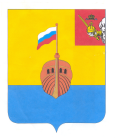 РЕВИЗИОННАЯ КОМИССИЯ ВЫТЕГОРСКОГО МУНИЦИПАЛЬНОГО РАЙОНА162900, Вологодская область, г. Вытегра, пр. Ленина, д.68тел. (81746) 2-22-03 факс (81746) ______,       e-mail: revkom@vytegra-adm.ruЗАКЛЮЧЕНИЕна проект постановления администрации сельского поселения Оштинское Вытегорского муниципального района Вологодской области26.01.2023 г.                                                                              г. Вытегра         Заключение Ревизионной комиссии Вытегорского муниципального района на проект постановления администрации сельского поселения Оштинское «О внесении изменений в постановление Администрации сельского поселения Оштинское Вытегорского муниципального района от 01.03.2021 г. № 16 «Об утверждении муниципальной программы сельского поселения Оштинское Вытегорского муниципального района Вологодской области «Благоустройство территории сельского поселения Оштинское на 2021 – 2025 годы»  подготовлено в соответствии с требованиями Бюджетного кодекса Российской Федерации, Положения о Ревизионной комиссии Вытегорского муниципального района.         Проектом постановления предлагается внести изменения в объем финансирования муниципальной программы «Благоустройство территории сельского поселения Оштинское на 2021 – 2025 годы» (далее – Программы), значения целевых показателей подпрограммы 2 «Мероприятия по благоустройству».         В целях приведения Программы в соответствие с решениями о бюджете поселения от 15 декабря 2021 года № 275 «О бюджете сельского поселения Оштинское на 2022 год и плановый период 2023 и 2024 годов», от 16 декабря 2022 года № 10 «О бюджете сельского поселения Оштинское Вытегорского муниципального района Вологодской области на 2023 год и плановый период 2024 и 2025 годов» внесены изменения в паспорт, текстовую часть Программы, соответствующие приложения Программы в части финансового обеспечения.         Общий объем финансирования программы уменьшился на 218,6 тыс. рублей, или на 1,8 % и составил 11783,9 тыс. рублей, в том числе по годам: 2021 год – 2102,5 тыс. рублей, 2022 год – 3254,7 тыс. рублей (+141,0 тыс. рублей), 2023 год – 2457,2 тыс. рублей (-225,0 тыс. рублей), 2024 год – 2006,2 тыс. рублей (-765,5 тыс. рублей), 2025 год – 1963,3 тыс. рублей (+630,9 тыс. рублей). Уточненные объемы финансирования программы соответствуют объемам, утвержденным решениями о бюджете поселения.          В разрезе подпрограмм объем финансового обеспечения изменился:- по Подпрограмме 1 «Организация уличного освещения» уменьшился на 159,3 тыс. рублей и составил 6320,8 тыс. рублей;- по Подпрограмме 2 «Мероприятия по благоустройству» уменьшился на 59,3 тыс. рублей и составил 5463,1 тыс. рублей.           Общий объем финансирования Программы в разрезе источников: - средства областного бюджета – 6214,4 тыс. рублей;  - собственные доходы – 5554,5 тыс. рублей;- безвозмездные поступления от физических и юридических лиц – 15 тыс. рублей.           Проектом постановления внесены изменения в значения целевого показателя «Площадь земель населенных пунктов сельского поселения, на которых проведены мероприятия по ликвидации сорного растения борщевик Сосновского».         Внесение изменений в Программу является обоснованным. Изменения внесены в сроки, установленные Порядком разработки, реализации и оценки эффективности реализации муниципальных программ сельского поселения Оштинское (далее – Порядок), утвержденным постановлением администрации сельского поселения Оштинское от 10.08.2020 № 77.                 Ревизионная комиссия рекомендует:- в таблице приложения 1 к проекту постановления уточнить значения расходов в строке «собственные доходы» по годам 2022 и 2023, в строке «средства областного бюджета» по 2023 году;- в таблице приложения 2 к проекту постановления уточнить значения расходов по 2025 году в строке «средства областного бюджета» Подпрограмма 1, в строке «средства областного бюджета» Основное мероприятие 1.1;- в таблице приложения 3 к проекту постановления уточнить значение показателя «оценка расходов» по 2021 году; - в таблице приложения 6 к проекту постановления уточнить значение показателя «оценка расходов» по 2022 году.         Выводы и предложения.         Проект постановления администрации сельского поселения Оштинское «О внесении изменений в постановление Администрации сельского поселения Оштинское Вытегорского муниципального района от 01.03.2021 г. № 16 «Об утверждении муниципальной программы сельского поселения Оштинское Вытегорского муниципального района Вологодской области «Благоустройство территории сельского поселения Оштинское на 2021 – 2025 годы» соответствует требованиям Бюджетного кодекса Российской Федерации, Федерального закона № 131-ФЗ от 06.10.2003 «Об общих принципах организации местного самоуправления в Российской Федерации», Положению о бюджетном процессе в сельском поселении Оштинское.         Ревизионная комиссия рекомендует проект постановления к рассмотрению с учетом рекомендаций.Аудитор Ревизионной комиссии ВМР                                          О.Е. Нестерова